Технологическая карта урока английского языка в 3  классе по теме «Clothes»Дата:Учитель:Симонова В.А.Урок составлен в соответствии с требованиями ФГОС НОО.Ход урокаТема«Clothes» («Одежда»)Тип урокаУрок общеметодологической направленности (систематизации знаний и умений выполнять учебные действия).ЦельСистематизировать знания и совершенствовать лексические навыки по теме «Clothes» («Одежда»).Планируемые результатыПредметные:- развитие и совершенствование умений и навыков практического владения английским языком по всем видам речевой деятельности;- обобщение и систематизация лексического материала по теме «Одежда» при помощи метода «Интеллект-карт»;- совершенствование грамматических умений по теме «Простое будущее время»;- совершенствование произношения звуков и чтения слов.Личностные:- развитие рефлексии и адекватной самооценки;- развитие эмоциональной сферы личности в процессе изучения иностранного языка;- воспитание эстетического вкуса в выборе одежды для разных ситуаций;- воспитание умения работать в группе и самостоятельно;- воспитание чувствавзаимопомощи и взаимоподдержки.Метапредметные:- формирование умения планировать свою работу на каждом этапе урока с целью получения оптимального результата;- умение оценивать свою деятельность в течение урока; умение взаимодействовать с другими учащимися и учителем в ходе определенной деятельности;- воспитание потребности в практическом использовании пройденных лексических единиц и грамматических структур в различных сферах деятельности.Формируемые УУДЛичностные: способность к самооценке на основе критерияуспешности учебной деятельности, формирование понимания необходимости умения применять знания на практике;развитие мыслительной активности, используя различные формы работы;формирование интереса к различным способам действий.Регулятивные: определять и формулировать цель на уроке; планировать свои действия в соответствии споставленной задачей; вносить необходимые коррективы в действие после его завершения на основе его оценки иучёта характера сделанных ошибок, выполнять самопроверку и взаимопроверку.Коммуникативные: уметь с достаточной полнотой и точностью выражать свои мысли в соответствии с задачамии условиями коммуникации; владение монологической и диалогической формами речи в соответствии сграмматическими и синтаксическими нормами английского языка, умение работать в парах и группе и вносить вклад в совместные действия.Познавательные: ориентироваться в своей системе знаний; осуществлять анализ объектов; отвечать на вопросы по иллюстрациям; преобразовывать информацию из одной формы в другую, учиться составлять и читать схему.Оборудованиеэкран, компьютер, мультимедийный проектор, презентация, видео-ролик, карточки с лексическими единицами, карточки с картинками (предметы одежды),карточки для рефлексии деятельности обучающихся, доска, мел, разрезные куклы и одежда для них.Межпредметные связиОкружающий мир, физическая культураФормы работыфронтальная, парная, индивидуальная, групповаяПрименяемые технологии- здоровьесберегающие;- личностно-ориентированные;- игровые;- технология успешного обучения: метод «MindMap»№Этапы урока, времяДеятельность учителяПредполагаемая деятельность учащихся и режим работыУУД1Организационный. 1-2 мин1.Организационный момент. Приветствие учителя и создание рабочей атмосферы.- Hello, boys and girls! Sit down, please.  Glad to see you. I’m your English teacher  today. My name is Vera Artemovna! And your names I can see at your badges.   You see we have an unusual lesson, we have a lot of guests today. Look at them and say “Hello”!  And now look at each other and smile.  Аre you fine? Lets  start our lesson! Учащиеся приветствуют учителя.- Hello!Учащиеся поворачиваются и приветствуют гостей. Затем приветствуют друг друга и улыбаются.Личностные:- адекватная мотивация учебной деятельности.Регулятивные:- самооценка готовности к уроку.Коммуникативные:планирование учебного сотрудничества с учителем и сверстниками.2Постановка цели и задач урока. Мотивация учебной деятельности учащихся.4 минФонетическая зарядка.2 мин.Ребята, я сегодня пришла поговорить с вами на такую интересную тему! Но, ксожалению, (может быть окно было открыто), наша тема рассыпалась на буквы. А чтобы их собрать, давайте посмотрим видео и попробуем догадаться, что же за слово здесь спряталось.Firstofalllookatthescreen.Просмотр видео. Догадались, какое слово от нас спряталось? Clothеs.«Одежда» Давайте проверим, правильно ли мы угадали.Let’s check it up! Put the cards in the correct order. Расставьтекарточкивправильномпорядке.Try to guess what we are going to speak about. Как вы думаете, о чем мы сегодня собираемся поговорить? Верно, об одежде.This is the topic of our lesson.What shall we do at the lesson?Чем мы будем заниматься на уроке?Показываюкартинки:1) Read2) Write3) Listen4) Talk…about CLOTHesWe shall read, write,listen and talk about CLOTHes.Для начала, давайте разомнём свои язычки. Слайд 1– Listenandrepeat.[ʃ] she, shoes, shirt [tʃ] - choose[ð] – the, that, clothes[u:]-  – shoes, bootsСлайд 2Shoes and boots,Boots and shoes, Come and buyThe size you use.Try them on Before you choose,Shoesandboots,Bootsandshoes. Обучающиеся смотрят видео и отвечают на вопросы учителя. - Один уч-ся выходит к доске и расставляет карточки в правильном порядке, чтобы получилось слово (тема урока)При помощи карточек, уч-ся озвучивают цель и задачи урока.– Вспомним слова по теме «Одежда», будем учиться составлять с нимипредложения, поговорим о том, какую одежду мы носим.Учащиеся называют звуки самостоятельно, затем хором и индивид. за учителем. (T-CL-P1-P2)Уч-ся читают стихотворение по строчке за учителем,хором и индивидуально.Регулятивные:Формирование способности принимать учебную цель и задачу.Формирование умения выполнять учебные действия в соответствии с поставленной задачей.3Этап актуализации опорных знаний4 мин.2 мин.СнятиеязыковыхтрудностейAre your tongues ready! Excellent!And now look at the screen. Name these things.Слайд 3Lookatthescreen!Слайд4Whoarethey? Barbie and Ken! They are so beautiful! And they are going to their friend’s birthday party. They want you to help them to choosе clothes.Угадайте, ктоунассвамисегоднявгостях? ЭтоБарбииКен. Они собираются на День рождения к своему другу и очень просят вас помочь выбрать одежду. Will you help Barbie and Ken? Давайте сделаем для них памятку, которая поможет им определиться с выбором! Работать мы будем на доске и в карточках, которые вы видите на своих столах.Let’start!Уч-ся называют хором предметы одежды.Познавательныепроблемная ситуация:выяснение значения слов.Личностные:В результате выполнениязадания формируетсямотивация достижения,интерес к учебномуматериалу.Регулятивные:- принимать и сохранятьучебную задачу;- определять цель своихучебных действий;4Обобщение и систематизация знанийПодготовка учащихся к обобщенной деятельностиВоспроизведение на новом уровне (переформулированные вопросы)4 мин.Как вы думаете, будет ли одинаковой одежда для Барби и Кена? Конечно нет. А почему?Let’s work in groups. Form two groups. There are some cards on your desks. The first group will choose the clothes for Ken (boys) and the second one-for Barbie (girls).Объединитесь в группы. На столах у вас –карточки с названиями одежды. Первая группа выбирает одежду для мальчиков. (Кена) Вторая группа-для девочек (Барби). Помните о правилах работы в группе.Ken is a BOY.Barbie is a GIRL.Clothes for BOYS and GIRLS. (открываю карточки на доске)Уч-ся работают в группахРаспределяюткарточки.Регулятивные: формировать умение выполнять учебные действия в соответствии с поставленной задачей.56Физкультминутка	2 мин.Применение знаний и умений в новой ситуации6 мин.Well, I think you are a bit tired. Let’s do some exercises. Stand up, please.Your time is up! What clothes can we offer Barbie? AndwhataboutKen?Давайте прикрепим карточки на нашу памятку.Thankyou! Welldone!Read these words!Boys and girls wear different clothesУчащиеся выполняют зарядку  по видеоролику, снимая умственное напряжение  (песня с движениями)Уч-ся по - одному выходят к доске, прикрепляют карточку, читают слово.Делают записи в схемахУч-ся читают хором слова.МежпредметныеУченики выполняют разминкуПознавательные -  восприятие на слух английских слов Регулятивные -  организация внимания и самоконтроляПознавательные:проблемная ситуация:соотнесение предметов с ихзначением согласнозаданной ситуации.Личностные:В результате выполнениязадания формируетсямотивация достижения,интерес к учебномуматериалу.Личностные:- смыслополагание;- ценностно-смысловаяориентация.Регулятивные:- принимать и сохранятьучебную задачу;- определять цель своихучебных действий;7Контроль усвоения, обсуждение допущенных ошибок и их коррекция.4 мин.В чем же Барби и Кен пойдут на День рождения? Давайте послушаем рассказ и прикрепим ту одежду, которую они выбрали. She is Barbie. She wears an orange blouse and a brown skirt. Her shoes are grey. She has gota blue hat.He is Ken. He wears a yellow T-shirt and blue jeans. His shoes are green. They are beautiful! Проверьте друг у друга. Покажите, что у вас получилось!!! It’sverynice! Посмотрите фото моих кукол, сравните все ли так у вас!Слайд 5У кого нет ошибок - поднимите руку.WhatclotheswillBarbiewear?What clothes will Ken wear?Look at the screen and use the model.Слайд 6Получают карточки: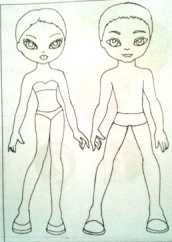 Прикрепляют ту одежду, которую услышали. Проверяют друг у друга, затем по эталону.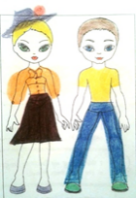 Barbie will wear……Ken will wear………Личностные:- самоконтроль, самооценка, умение работать в парах.Познавательные:проблемная ситуация:соотнесение предметов с ихзначением согласнозаданной ситуации.8Этап рефлексии и оценивания деятельности2 мин.Вот и подходит к концу наша беседа об одежде.Look! What an interesting card we have got.Посмотрите, какую замечательную памятку мы с вами сделали.А, сейчас оцените свою работу на уроке. Я знаю слова по теме «Одежда» и могу употреблять их в своей речи. Я знаю слова по теме «Одежда», но мне ещё трудно употреблять их в своей речи. Я не знаю слова по теме «Одежда» и не понимаю, как их употреблять в речи.Do you like our lesson?Слайд 7Thankyou for your work.The lesson is over. Goodbye! Показать эталон!EvaluationcardsУчащиеся ставят галочку в соответствующей колонке, слушают учителя и поднимают руки.Регулятивные: оценка-осознание уровня и качества усвоения.Познавательные:формирование умения делать выводы.